www.groomandbutler.com 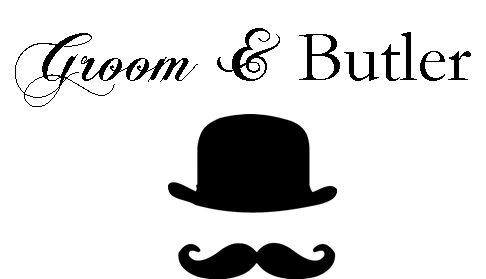 01733 719205 & 07500771347hello@groomandbutler.comMassage Aftercare Advice Thank you for choosing Groom and Butler for your professional massage service.  Please follow the guidelines below to ensure you feel the full benefit of your treatment. Please note: people react differently to massage, therefore these are general guidance. 	Avoid very hot baths or showers (lukewarm water only),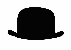    Enjoy a light meals and avoid alcohol 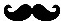 	Rest ideally in a quiet place with a good book or your favourite television programme 	No sport, gym work or other vigorous exercise 	Drink lots of water to rinse out toxins within the body	Avoid scratching the massaged area with unwashed hands 	Wear clean, loos fitting clothes If you feel tired after a massage and it’s normal to have an early night and waking up feeling relaxed in the morningDon’t drive or operate machinery should you feel tiredFor best long-term results, we recommend having a regular massage at least every 4 weeks.  Groom and Butler offers a range of massaged including: Swedish, Volcanic Stone and Indian Head.  

Talk to us about which massage would be suitable for your needs.